FritidskommittéBRF Eriksdal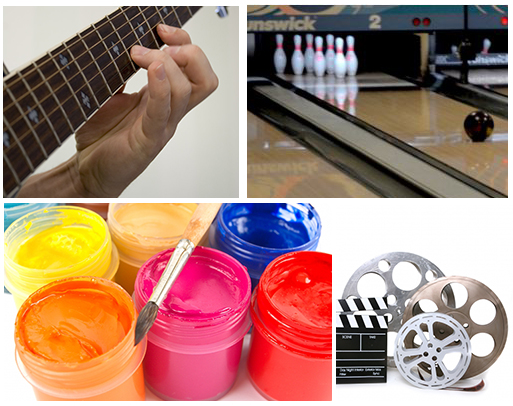 Vi i styrelsen söker nu boende med brinnande intresse för kultur och fritidsaktiviteter.Som fritidskommitté kommer du/ni att erbjuda möjligheter till meningsfulla fritidsaktiviteter för boende i föreningen samt att bidra till ökad gemenskap och trivsel. Du/ni kommer med ett aktivt arbete anordna fastställda fritidsaktiviteter som är beslutade av styrelsen.Vänligen besök vår hemsida https://www.hsb.se/malmo/brf/eriksdal/Boende som är intresserade av att vara delaktiga i fritidskommittén eller har andra förslag till kultur och fritidsaktiviteter är varm välkomna att höra av sig till styrelsenStyrelsen Brf Eriksdal